GALATASARAY ÜNİVERSİTESİSOSYAL BİLİMLER ENSTİTÜSÜYÜKSEK LİSANS VE DOKTORA PROGRAMLARI MEZUNİYETİ İÇİN GEREKEN BELGELER VE YAPILACAK İŞLEMLER Öğrencinin Adı Soyadı	:Öğrenci Numarası	:T.C.Kimlik Numarası	:Mezun Olunan Programın Adı	:Danışmanın Unvanı, Adı Soyadı	:Tez Konusu	:Tez Başlığı	: 1. Dilekçe (Örneği EK1’de yer almaktadır - Enstitümüze teslim edilecektir). 2. Mevzuata uygun olarak son 6 ay içerisinde çekilmiş (3x5) 2 adet vesikalık fotoğraf. 3. Nüfus cüzdanın / T.C. kimlik kartının önlü arkalı fotokopisi (Enstitümüze teslim edilecektir). 4. GSÜ öğrenci kimlik kartı (Enstitümüze teslim edilecektir). 5. Öğrencinin ödemekle yükümlü olması halinde, öğrenim harcına ilişkin borcu bulunmadığını kontrol eden Enstitümüz görevlisinin imzası (Enstitümüzde kontrol edilecektir). 6. Yükseköğretim Kurulu Tez Merkezi’nin web sayfası üzerinden (http://tez2.yok.gov.tr/)	e-Devlet’e giriş yapılarak, doldurulup imzalanmış 1 adet “Tez Veri Giriş Formu”	(1 adet Enstitümüze teslim edilecektir). 7. 1 kopya olarak EK2’de belirtilen şekilde hazırlanmış CD	(1 adet Enstitümüze teslim edilecektir). 8. 1 adet ISLAK İMZALI “Tez Onay Sayfası” (Enstitümüze teslim edilecektir).	(“Tez onay sayfası” örneği, bu dokümanın en sonunda yer almaktadır. Örnek sayfa, gerekli kısımlar bilgisayar ortamında doldurularak ve sadece imzalar, ıslak imza olacak şekilde hazırlanmalı, ıslak imzalar ise jüri üyeleri ve Enstitümüz Müdüründen temin edilmelidir.). 9. 1 set halinde hazırlanmış kısa özetler (Türkçe, Fransızca, İngilizce olarak) .	(1 set Enstitümüze teslim edilecektir). 10. Ödünç alınan kitapların Üniversitemiz Merkez Kütüphanesi’ne teslim edildiğini ve Kütüphanemizle ilişiğin kalmadığını gösteren görevli tarafından imzalanmış “borç yoktur” formu (Üniversitemiz Merkez Kütüphanesinden temin edilerek Enstitümüze teslim edilecektir). 11.  Enstitümüzde tezini savunarak başarılı olan öğrenci tezini kütüphane otomasyon  programına yüklemesi gerekmektedir. Yükleme işleminin tamamlandığına dair 2 adet çıktı alınarak Üniversitemiz Merkez Kütüphanesi görevlisine imzalatılıldıktan sonra 1 tanesi Enstitümüze teslim edilecektir.Bilgi için :https://dosya.gsu.edu.tr/Sayfalar/2022/1/843-tez-teslim-klavuzu-son-hal-_-gsu-kutuphane-800.pdfT.C. GALATASARAY ÜNİVERSİTESİSOSYAL BİLİMLER ENSTİTÜSÜ MÜDÜRLÜĞÜNE	…. / …. / 20….Enstitünüzün ……………………………………………….………………………………..….. Programı’nın …………………….. no’lu öğrencisiyim. Mezuniyet işlemlerimin yapılması için gereğini bilgilerinize saygılarımla arz ederim.	Ad-Soyad      :	T.C.kimlik no:	İmza               :İletişim Bilgileri: Güncel tel.no.	:Güncel e-posta:Güncel adres	:1 KOPYA OLARAK CD HAZIRLAMA BİLGİLERİYükseköğretim Kurulu Başkanlığı tarafından yayımlanmış “Lisansüstü Tezlerin Elektronik Ortamda Toplanması, Düzenlenmesi ve Erişime Açılmasına İlişkin Yönerge” uyarınca aşağıda belirtilen şekilde hazırlanmış tez metnini ve özet sayfalarını PDF dosyası olarak içeren 1 adet CD hazırlanmalıdır.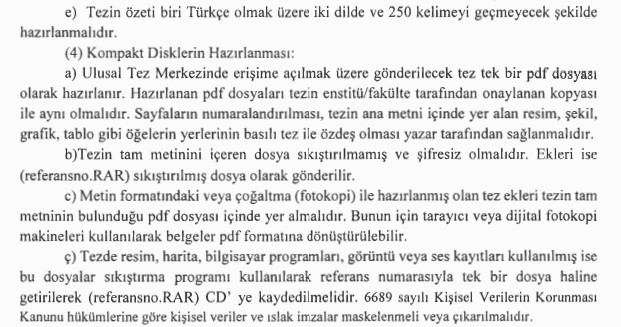 - CD’nin içinde 4 adet PDF dosya olması gerekmektedir. Bkz. https://tez.yok.gov.tr/UlusalTezMerkezi/tezTeslimKilavuz.jspa) Referans no http://tez2.yok.gov.tr/ adresinden Tez Veri Giriş Formu alınırken temin edilecektir. Referans no örneğin 123456 olarak adlandırılacaktır.Referans no olan PDF dosyasında Tezin ön kapağı dahil olmak üzere tezin tamamı, uzun özetler ve tez onay sayfası (ıslak imzaları içermeyen şekilde) bulunacaktır.Ancak kişisel verilerin korunmasına ilişkin mevzuat gereği, ilgili öğrencimize ilişkin “ÖZGEÇMİŞ”in bulunduğu sayfada sadece başlık yer alacak, özgeçmiş metni (üzeri siyah boyanarak) maskelenerek veya tamamen çıkarılacaktır.b) Türkçe kısa özetc) İngilizce kısa özetç) Fransızca kısa özet- CD kapaklı kutuda teslim edilecektir.- CD üzerinde aşağıdaki bilgiler bulunacaktırTEZ ONAY SAYFASIÜniversite 	: T.C. GALATASARAY ÜNİVERSİTESİEnstitü	: SOSYAL BİLİMLER ENSTİTÜSÜHazırlayanın Adı Soyadı	:Tez Başlığı	:Savunma Tarihi	: …. / …. / 20….Danışman	:JÜRİ ÜYELERİ:Unvan, Ad-Soyadı	İmzaProf. Dr. Ulun AKTURANEnstitü MüdürüTezin BaşlığıHazırlayanın Adı SoyadıT.C. Galatasaray ÜniversitesiSosyal Bilimler EnstitüsüReferans No: …………………….